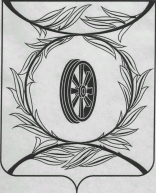 Челябинская областьСОБРАНИЕ ДЕПУТАТОВ КАРТАЛИНСКОГО МУНИЦИПАЛЬНОГО РАЙОНАРАСПОРЯЖЕНИЕ  В соответствии с Федеральным законом от 25.12.2008 года № 273-ФЗ "О противодействии коррупции",  Федеральным законом от 02.03.2007 года № 25-ФЗ "О муниципальной службе в Российской Федерации",  Указом Президента Российской Федерации от 22.12.2015 года № 650 "О порядке сообщения лицами, замещающими отдельные государственные должности Российской Федерации, должности федеральной государственной службы, и иными лицами о возникновении личной заинтересованности при исполнении должностных обязанностей, которая приводит или может привести к конфликту интересов, и о внесении изменений в некоторые акты Президента Российской Федерации", постановлением Губернатора Челябинской области от 24.02.2016 года № 65 "О Порядке сообщения лицами, замещающими отдельные государственные должности Челябинской области, и государственными гражданскими служащими Челябинской области о возникновении личной заинтересованности при осуществлении полномочий, которая приводит или может привести к конфликту интересов",Собрание депутатов Карталинского муниципального района РЕШАЕТ:Утвердить прилагаемый Порядок сообщения муниципальными служащими Собрания депутатов Карталинского муниципального района о возникновении личной заинтересованности при исполнении должностных обязанностей, которая приводит или может привести к конфликту интересов.Разместить настоящее распоряжение на официальном сайте администрации Карталинского муниципального района в сети Интернет. Контроль исполнения настоящего распоряжения оставляю за собой.Председатель Собрания депутатовКарталинского муниципального района		                            В.К. ДемедюкУТВЕРЖДЕНОраспоряжением председателя Собрания депутатовКарталинского муниципального районаот 07 декабря 2018 года № 88Порядок
сообщения муниципальными служащими Собрания депутатов Карталинского муниципального района, о возникновении личной заинтересованности при исполнении должностных обязанностей, которая приводит или может привести к конфликту интересов1. Настоящим Порядком определяется порядок сообщения муниципальными служащими Собрания депутатов Карталинского муниципального района, а также председателем Контрольно-счетной палаты Карталинского муниципального района о возникновении личной заинтересованности при исполнении должностных обязанностей, которая приводит или может привести к конфликту интересов.2. Муниципальные служащие Собрания депутатов Карталинского муниципального района и председатель Контрольно-счетной палаты Карталинского муниципального района (далее - муниципальные служащие), обязаны в соответствии с законодательством Российской Федерации о противодействии коррупции сообщать о возникновении личной заинтересованности при исполнении должностных обязанностей, которая приводит или может привести к конфликту интересов, а также принимать меры по предотвращению и урегулированию конфликта интересов.3. Сообщение оформляется в письменной форме в виде уведомления о возникновении личной заинтересованности при исполнении должностных обязанностей, которая приводит или может привести к конфликту интересов (далее - уведомление). К уведомлению могут прилагаться имеющиеся в распоряжении лица, направившего уведомление, материалы, подтверждающие суть изложенного в уведомлении.4. Муниципальные служащие направляют уведомление, составленное по форме согласно приложению 1 к настоящему Порядку, председателю Собрания депутатов Карталинского муниципального района.5. Муниципальные служащие обязаны направить уведомление в тот же день, когда им стало известно о личной заинтересованности при исполнении должностных обязанностей, которая приводит или может привести к конфликту интересов (при невозможности направления уведомления в тот же день, не позднее рабочего дня, следующего за днем, когда им стало известно о возникновении личной заинтересованности при исполнении должностных обязанностей, которая приводит или может привести к конфликту интересов).В случае если муниципальный служащий не имеет возможности передать уведомление лично, оно должно быть им направлено в адрес председателя Собрания депутатов Карталинского муниципального района заказным письмом с уведомлением о вручении и описью вложения.6. Уведомления подлежат регистрации в журнале регистрации уведомлений о возникновении личной заинтересованности при исполнении должностных обязанностей, которая приводит или может привести к конфликту интересов (далее - журнал регистрации уведомлений), по форме согласно приложению 2 к настоящему Порядку.Листы журнала регистрации уведомлений должны быть прошиты, пронумерованы и заверены подписью председателя Собрания депутатов Карталинского муниципального района.7. Уведомления, по решению председателя Собрания депутатов Карталинского муниципального района, могут быть переданы для рассмотрения в Комиссию по соблюдению требований к служебному поседению муниципальных служащих и урегулированию конфликта интересов в администрации Карталинского муниципального района (далее – Комиссия).8. В ходе предварительного рассмотрения уведомлений члены Комиссии имеют право получать в установленном законодательством Российской Федерации порядке от лиц, направивших уведомления, пояснения по изложенным в них обстоятельствам и направлять в установленном законодательством Российской Федерации порядке запросы в федеральные органы государственной власти, органы государственной власти субъектов Российской Федерации, иные государственные органы, органы местного самоуправления и заинтересованные организации.9. Комиссия рассматривает уведомления и принимает по ним решения в соответствии с Положением о данной Комиссии.10. Председатель Собрания депутатов Карталинского муниципального района по результатам рассмотрения уведомлений принимает одно из следующих решений:1) признать, что при исполнении муниципальным служащим должностных обязанностей конфликт интересов отсутствует;2) признать, что при исполнении муниципальным служащим должностных обязанностей личная заинтересованность приводит или может привести к конфликту интересов;3) признать, что муниципальным служащим не соблюдались требования об урегулировании конфликта интересов.11. В случае принятия решения, предусмотренного подпунктом 2       пункта 10 настоящего Порядка, председатель Собрания депутатов Карталинского муниципального района принимает меры или обеспечивает принятие мер по предотвращению или урегулированию конфликта интересов либо рекомендует муниципальному служащему принять такие меры.Приложение 1
к Порядку
сообщения муниципальными служащими Собрания депутатов
Карталинского муниципального района,
о возникновении личной
заинтересованности при исполнении
должностных обязанностей, которая
приводит или может привести
к конфликту интересов                                                                  (Форма)                                                   Председателю Собрания депутатов Карталинского муниципального района                                    от __________________________________                                               (должность, Ф.И.О.)Уведомлениео возникновении личной заинтересованности при исполнениидолжностных обязанностей, которая приводит или может привести к конфликту интересов     Сообщаю  о  возникновении  у  меня  личной  заинтересованности   при исполнении должностных обязанностей, которая приводит или может  привести к конфликту интересов (нужное подчеркнуть).     Обстоятельства,   являющиеся   основанием    возникновения    личной заинтересованности:______________________________________________________________________________________________________________________________________________________________________________________________________     Должностные обязанности,  на  исполнение которых влияет или может повлиять личная заинтересованность:____________________________________________________________________________________________________________________________________     Предлагаемые меры по  предотвращению  или  урегулированию  конфликта интересов:__________________________________________________________________Намереваюсь  (не   намереваюсь)   лично   присутствовать   на заседании Комиссии по соблюдению требований к служебному поседению муниципальных служащих и урегулированию конфликта интересов в администрации Карталинского муниципального района при рассмотрении настоящего уведомления (нужное подчеркнуть).______________    _____________________    ___________________________             (дата)                               (подпись)                                    (инициалы и фамилия)Приложение 2
к Порядку
сообщения муниципальными служащими Собрания депутатов
Карталинского муниципального района,
о возникновении личной
заинтересованности при исполнении
должностных обязанностей, которая
приводит или может привести
к конфликту интересов                                                                  (Форма)Журналрегистрации уведомлений о возникновении личнойзаинтересованности при исполнении должностных обязанностей, которая приводит или может привести к конфликту интересов                                    Начат "___" _____________ 20___ г.                                    Окончен "___" ___________ 20___ г.                                                     На "_____" листахот 07 декабря 2018 года № 88                  Об утверждении порядка сообщения муниципальными служащими Собрания депутатов Карталинского муниципального района о возникновении личной заинтересованности при исполнении должностных обязанностей, которая приводит или может привести к конфликту интересовN п/пДата и время регистрации уведомленияКоличество листовСведения о лице, подавшем уведомлениеСведения о лице, подавшем уведомлениеСведения о лице, подавшем уведомлениеФамилия, инициалы, должность, подпись лица, принявшего уведомлениеN п/пДата и время регистрации уведомленияКоличество листовФамилия, имя, отчествоДолжностьНомер телефонаФамилия, инициалы, должность, подпись лица, принявшего уведомление1234567